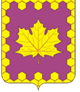 СОВЕТ ДЕПУТАТОВ ПОСЕЛЕНИЯ КЛЕНОВСКОЕ
 В ГОРОДЕ МОСКВЕРЕШЕНИЕ№ 36/1                                                                                                                                от 20.04.2017 г.О проекте Решения Совета депутатов поселения Кленовское в городе Москве «Об утверждении отчета об  исполнении  бюджета поселения Кленовское  за 2016 год».        В соответствии с Бюджетным Кодексом РФ, Положением «О бюджетном устройстве и бюджетном процессе в  поселении Кленовское в городе Москве» № 2/3 от 30.10.2014г., Уставом  поселения  Кленовское,- Совет депутатов  поселения  Кленовское решил:Принять к рассмотрению проект решения Совета депутатов поселения Кленовское «Об утверждении отчета об исполнении  бюджета поселения Кленовское   за 2016 г.»(приложение).   2.Опубликовать в бюллетене «Московский муниципальный вестник» и разместить на официальном сайте администрации поселения Кленовское в информационно-телекоммуникационной сети «Интернет» www.klenovskoe.org.       3. Предложения по проекту решения предоставлять по адресу: город Москва, поселение Кленовское, с. Кленово, ул. Центральная, стр. 8, в администрацию поселения Кленовское, до 17.05.2017 года, в письменном виде.4. Провести публичные слушания по проекту решения Совета депутатов поселение Кленовское «Об утверждении отчета об исполнении  бюджета поселения Кленовское  за 2016 г.» 18.05.2016 года в 16.00 в администрации с. Кленово, по адресу: город Москва, поселение Кленовское, с. Кленово, ул. Центральная, стр. 8.Утвердить оргкомитет для публичных слушаний в составе:- Председатель оргкомитета – Сафонов А.Б. – Глава поселения Кленовское;- Фетисов А.Н., Будылин В.И., Бусыгина Г.П. – депутаты Совета депутатов поселения;-Серегина О.В. – начальник общего отдела администрации поселения Кленовское.5.Поручить:-Оргкомитету организационное и информационное обеспечение участников публичных слушаний.-Оргкомитету обобщить поступившие замечания и предложения участников публичных слушаний.6.Опубликовать заключение публичных слушаний по данному вопросу в бюллетене «Московский муниципальный вестник» 7. Контроль за исполнением настоящего решения возложить на Главу поселения Кленовское. Глава поселения Кленовское                                                                                            А.Б. СафоновПриложение к решениюСовета депутатов поселения Кленовскоеот 20.04.2017 г. № 36/1ПРОЕКТСОВЕТ ДЕПУТАТОВ ПОСЕЛЕНИЯ КЛЕНОВСКОЕ
 В ГОРОДЕ МОСКВЕРЕШЕНИЕ№__/__                                                                                                                                от __.__.2017 г.Об утверждении отчета об исполнениибюджета поселения Кленовское за 2016 годРассмотрев проект отчета Главы администрации поселения Кленовское об исполнении бюджета поселения Кленовское в городе Москве за 2015 г., в соответствии со ст. 264.2 Бюджетного Кодекса РФ, Положением о бюджетном устройстве и бюджетном процессе в поселении Кленовское в городе Москве, утвержденного решением Совета депутатов поселения Кленовское от 30.10.2014 г. № 2/3, с учетом публичных слушаний, Совет депутатов поселения Кленовское решил:1.  Утвердить отчет об исполнении бюджета поселения Кленовское за 2016 год по доходам в сумме  165 483,7 тыс.руб., по расходам в сумме 138 116,6 тыс.руб.  с превышением  доходов над расходами (профицит бюджета поселения Кленовское) в сумме 27 367,1 тыс.руб. и остатками средств на 1 января 2017 г. в сумме 27 433,9  тыс.руб., в том числе с остатками субсидий из бюджета города Москвы – 85,3 тыс. руб.2.  Утвердить:Исполнение бюджета поселения Кленовское по кодам классификации доходов бюджетов за 2016 год согласно приложению 1;Исполнение бюджета поселения Кленовское по кодам видов доходов, подвидов доходов классификации операций сектора государственного управления, относящихся к  доходам бюджетов за 2016 год согласно приложению 2;Исполнение бюджета поселения Кленовское за 2016 год по ведомственной структуре расходов бюджета  согласно приложению 3;Исполнение расходов бюджета поселения Кленовское  за 2016 г. по разделам, подразделам, целевым статьям и видам расходов бюджетов согласно приложению 4;Источники внутреннего финансирования дефицита бюджета поселения Кленовское за 2016 год согласно приложению № 5;Источники финансирования дефицита бюджета поселения Кленовское по кодам групп, подгрупп, статей, видов источников финансирования дефицитов бюджетов классификации операций сектора государственного управления, относящихся к источникам  финансирования  дефицитов  бюджетов  за  2016  год  согласно  приложению № 6.3.   Принять к сведению:Информацию о численности муниципальных служащих органов местного самоуправления, работников муниципальных учреждений поселения Кленовское  за 2016 год согласно приложению № 7;Информацию о расходовании средств резервного фонда поселения Кленовское за 2016 год согласно приложению № 8;Информация о муниципальном долге и муниципальных гарантиях поселения Кленовское за 2016 согласно приложению № 9.4. Опубликовать настоящее решение в бюллетене «Московский муниципальный вестник» и разместить на официальном сайте администрации поселения Кленовское.5.   Контроль за исполнением настоящего решения возложить на главу поселения Кленовское – А.Б. Сафонова.Глава поселения Кленовское                                                                                     А.Б. СафоновПриложение № 1к Решению Совета депутатов поселения Кленовское  «Об утверждении отчета об исполнении бюджета поселения Кленовское за 2016 год» № ______ от _______________Исполнение бюджета поселения Кленовское по кодам классификации доходов бюджетов за 2016 год           тыс.руб.Приложение № 2к Решению Совета депутатов поселения Кленовское  «Об утверждении отчета об исполнении бюджета поселения Кленовское за 2016 год» № ______ от _______________Исполнение бюджета поселения Кленовское  по кодам видов доходов, подвидов доходов классификации операций сектора государственного управления, относящихся к  доходам бюджетов за 2016 год                    тыс.руб.Приложение № 3к Решению Совета депутатов поселения Кленовское  «Об утверждении отчета об исполнении бюджета поселения Кленовское за 2016 год» № ______ от _______________Исполнение бюджета поселения Кленовское за 2016 годпо ведомственной структуре расходов бюджетатыс.руб.Приложение № 4к Решению Совета депутатов поселения Кленовское  «Об утверждении отчета об исполнении бюджета поселения Кленовское за 2016 год» № ______ от _______________Исполнение расходов бюджета поселения Кленовское за 2016 годпо разделам, подразделам, целевым статьям и видам расходов бюджетовтыс.руб.Приложение № 5к Решению Совета депутатов поселения Кленовское  «Об утверждении отчета об исполнении бюджета поселения Кленовское за 2016 год» № ______ от _______________Источники внутреннего финансирования дефицита бюджета поселения Кленовское за 2016 год                                                                                                           (тыс. рублей)Приложение № 6к Решению Совета депутатов поселения Кленовское  «Об утверждении отчета об исполнении бюджета поселения Кленовское за 2016 год» № ______ от _______________Приложение № 7к Решению Совета депутатов поселения Кленовское  «Об утверждении отчета об исполнении бюджета поселения Кленовское за 2016 год» № ______ от _______________Информация  о численности муниципальных служащих органов местного самоуправления,работников муниципальных учреждений поселения Кленовское за 2016 годПриложение № 8к Решению Совета депутатов поселения Кленовское  «Об утверждении отчета об исполнении бюджета поселения Кленовское за 2016 год» № ______ от _______________Приложение № 9к Решению Совета депутатов поселения Кленовское  «Об утверждении отчета об исполнении бюджета поселения Кленовское за 2016 год» № ______ от _______________Наименование показателейКод бюджетной классификацииУтверж-денный план Исполнено %                       исполнения к утвержденному плану12345НАЛОГОВЫЕ И НЕНАЛОГОВЫЕ ДОХОДЫ000 1 00 00000 00 0000 00085 808,782 184,295,8Налоги на прибыль, доходы  000 1 01 00000 00 0000 00055 080,057 015,2103,5Налог на доходы физических лиц182 1 01 02000 01 0000 11055 080,057 015,2103,5Налог на доходы физических лиц с доходов, источником которых является налоговый агент, за исключением доходов, в отношении которых исчисление и уплата налога осуществляются в соответствии со статьями 227, 227.1 и 228 Налогового кодекса Российской Федерации182 1 01 02010 01 0000 11055 000,056 999,5103,6Налог на доходы физических лиц с доходов, полученных от осуществления деятельности физическими лицами, зарегистрированными в качестве индивидуальных предпринимателей, нотариусов, занимающихся частной практикой, адвокатов, учредивших адвокатские кабинеты, и других лиц, занимающихся частной практикой в соответствии со статьей 227 Налогового кодекса Российской Федерации182 1 01 02020 01 0000 110-27,8 -Налог на доходы физических лиц с доходов, полученных физическими лицами в соответствии со статьей 228 Налогового Кодекса Российской Федерации182 1 01 02030 01 0000 11080,043,554,4Налоги на товары (работы, услуги), реализуемые на территории Российской Федерации100 1 03 00000 00 0000 0009 305,09 114,498,0Акцизы по подакцизным товарам (продукции), производимым на территории Российской Федерации100 1 03 02000 01 0000 1109 305,09 114,498,0Доходы от уплаты акцизов на дизельное топливо, подлежащие распределению между бюджетами субъектов Российской Федерации и местными бюджетами с учетом установленных дифференцированных нормативов отчислений в местные бюджеты100 1 03 02230 01 0000 110 2 939,93 115,8106,0Доходы от уплаты акцизов на моторные масла для дизельных и (или) карбюраторных (инжекторных) двигателей, подлежащие распределению между бюджетами субъектов Российской Федерации и местными бюджетами с учетом установленных дифференцированных нормативов отчислений в местные бюджеты100 1 03 02240 01 0000 110 46,047,6103,5Доходы от уплаты акцизов на автомобильный бензин, подлежащие распределению между бюджетами субъектов Российской Федерации и местными бюджетами с учетом установленных дифференцированных нормативов отчислений в местные бюджеты100 1 03 02250 01 0000 110 6 319,16 412,5101,5Доходы от уплаты акцизов на прямогонный бензин, подлежащие распределению между бюджетами субъектов Российской Федерации и местными бюджетами с учетом установленных дифференцированных нормативов отчислений в местные бюджеты100 1 03 02260 01 0000 110 -461,5-Налоги на совокупный доход 182 1 05 00000 00 0000 00060,055,692,5Единый сельскохозяйственный налог182 1 05 03010 01 0000 11060,055,692,5Налоги на имущество 182 1 06 00000 00 0000 00020 029,016 734,383,6Налог на имущество физических лиц182 1 06 01000 00 0000 1102 929,02 630,789,8Налог на имущество физических лиц, взимаемый по ставкам, применяемым к объектам налогообложения, расположенным в границах внутригородских муниципальных образований городов федерального значения 182 1 06 01010 03 0000 1102 929,02 630,789,8Земельный налог182 1 06 06000 00 0000 11017 100,014 103,682,5Земельный налог с организаций    182 1 06 06030 00 0000 110     11 200,09 414,984,1Земельный налог с организаций, обладающих земельным участком, расположенным в границах внутригородских муниципальных образований городов федерального значения182 1 06 06031 03 0000 11011 200,09 414,984,1Земельный налог с физических лиц182 1 06 06040 00 0000 1105 900,04 688,779,5Земельный налог с физических лиц, обладающих земельным участком, расположенным в границах внутригородских муниципальных образований городов федерального значения182 1 06 06041 03 0000 1105 900,04 688,779,5Доходы от использования имущества, находящегося в государственной и муниципальной собственности000 1 11 00000 00 0000 000460,0- 1 618,8-Доходы, получаемые в виде арендной либо иной платы за передачу в возмездное пользование государственного и муниципального имущества (за исключением имущества бюджетных и автономных учреждений, а также имущества государственных и муниципальных унитарных предприятий, в том числе казенных)000 1 11 05000 00 0000 1200,0- 1 962,5-Доходы, получаемые в виде арендной платы за земельные участки, государственная собственность на которые не разграничена и которые расположены в границах городов федерального значения, а также средства от продажи права на заключение договоров аренды указанных земельных участков071 1 11 05011 02 0000 1200,0- 1 962,5-Доходы от сдачи в аренду имущества, находящегося в оперативном управлении органов государственной власти, органов местного самоуправления, государственных внебюджетных фондов и созданных ими учреждений (за исключением имущества бюджетных и автономных учреждений)000 1 11 05030 00 0000 120290,0229,679,2Доходы от сдачи в аренду имущества, находящегося в оперативном управлении органов управления внутригородских муниципальных образований городов федерального значения и созданных ими учреждений (за исключением имущества муниципальных бюджетных и автономных учреждений)900 1 11 05033 03 0000 120290,0229,679,2Прочие доходы от использования имущества и прав, находящихся в государственной и муниципальной собственности (за исключением имущества бюджетных и автономных учреждений, а также имущества государственных и муниципальных унитарных предприятий, в том числе казенных)000 1 11 09000 00 0000 120170,0114,167,1Прочие поступления от использования имущества, находящегося в собственности внутригородских муниципальных образований городов федерального значения (за исключением имущества муниципальных бюджетных и автономных учреждений, а также имущества муниципальных унитарных предприятий, в том числе казенных)900 1 11 09043 03 0000 120170,0114,167,1Доходы от оказания платных услуг (работ) и компенсации затрат государства 900  1 13 00000 00 0000 00075,084,0112Прочие доходы от оказания платных услуг (работ) получателями средств бюджетов внутригородских муниципальных образований городов федерального значения900  1 13 01993 03 0000 13075,084,0112ДОХОДЫ ОТ ПРОДАЖИ МАТЕРИАЛЬНЫХ И НЕМАТЕРИАЛЬНЫХ АКТИВОВ000 1 14 00000 00 0000 000496,7496,6100,0Доходы от продажи земельных участков, находящихся  в государственной и муниципальной собственности (за исключением земельных участков бюджетных и автономных учреждений)071 1 14 06000 00 0000 430496,7496,6100,0Доходы от продажи земельных участков, государственная собственность на которые не разграничена и которые расположены в границах городов федерального значения 071 1 14 06011 02 0000 430496,7496,6100,0ШТРАФЫ, САНКЦИИ, ВОЗМЕЩЕНИЕ УЩЕРБА000 1 16 00000 00 0000 000303,0302,9100,0Прочие поступления от денежных взысканий (штрафов) и иных сумм в возмещение ущерба, зачисляемые в бюджеты внутригородских муниципальных образований городов федерального значения 900 1 16 90030 03 0000 140303,0302,9100,0БЕЗВОЗМЕЗДНЫЕ ПОСТУПЛЕНИЯ 000 2 00 00000 00 0000 00087 925,083 299,594,7Безвозмездные поступления от других бюджетов бюджетной системы Российской Федерации000 2 02 00000 00 0000 00087 925,084 590,096,2Дотации бюджетам бюджетной системы Российской Федерации900 2 02 01000 00 0000 1517 479,77 479,7100,0Дотации бюджетам на поддержку мер по обеспечению сбалансированности бюджетов900 2 02 01003 00 0000 1517 479,77 479,7100,0Дотации бюджетам внутригородских муниципальных образований городов федерального значения на поддержку мер по обеспечению сбалансированности бюджетов900 2 02 01003 03 0000 1517 479,77 479,7100,0Субсидии бюджетам бюджетной системы Российской Федерации 000 2 02 02000 00 0000 15179 988,976 669,095,8Субсидии бюджетам муниципальных образований на проведение капитального ремонта многоквартирных домов000 2 02 02109 00 0000 1517 110,76 570,292,4Субсидии бюджетам внутригородских муниципальных образований городов федерального значения на проведение капитального ремонта многоквартирных домов900 2 02 02109 03 0000 1517 110,76 570,292,4Прочие   субсидии    000 2 02 02999 00 0000 15172 878,270 098,896,2Прочие субсидии бюджетам внутригородских муниципальных образований городов федерального значения 900 2 02 02999 03 0000 15172 878,270 098,896,2Прочие   субсидии    бюджетам    внутригородских    муниципальных образований  городов  федерального значения на ремонт объектов дорожного хозяйства900 2 02 02999 03 0007 15111 150,011 150,0100,0Прочие   субсидии    бюджетам    внутригородских муниципальных образований  городов  федерального значения на содержание объектов дорожного хозяйства900 2 02 02999 03 0008 15139 311,236 755,093,5Прочие   субсидии    бюджетам    внутригородских    муниципальных образований  городов  федерального значения на благоустройство территории жилой застройки900 2 02 02999 03 0009 15122 387,522 164,399,0Прочие   субсидии    бюджетам    внутригородских    муниципальных образований  городов  федерального значения на разметку объектов дорожного хозяйства900 2 02 02999 03 0014 15129,5029,5100,0Субвенции бюджетам субъектов Российской Федерации и муниципальных образований000 2 02 03000 00 0000 151456,4441,396,7Субвенции бюджетам на осуществление первичного воинского учета на территориях, где отсутствуют военные комиссариаты000 2 02 03015 00 0000 151456,4441,396,7Субвенции бюджетам внутригородских муниципальных образований городов федерального значения на осуществление первичного воинского учета на территориях, где отсутствуют военные комиссариаты000 2 02 03015 03 0000 151456,4441,396,7Возврат остатков субсидий, субвенций и иных межбюджетных трансфертов, имеющих целевое назначение. прошлых лет из бюджетов внутригородских муниципальных образований городов федерального значения 900 2 19 03000 03 0000 1510,0- 1 290,5-Всего доходов173 733,7165 483,795,2Наименование показателейАдминистраторГруппа                                             Подгруппа                             Статья                Подстатья                                      Элемент                                        ПрограммаЭкономическая классификацияУтверж-денный планИсполнено% исполнения к утвержден- ному плану1234567Доходы бюджета 000 8 90 00000 00 0000000173 733,7165 483,795,2Налог на доходы физических лиц с доходов, источником которых является налоговый агент, за исключением доходов, в отношении которых исчисление и уплата налога осуществляются в соответствии со статьями 227, 227.1 и 228 Налогового кодекса Российской Федерации182 1 01 02010 01 0000 11055 000,056 999,5103,6Налог на доходы физических лиц с доходов, полученных от осуществления деятельности физическими лицами, зарегистрированными в качестве индивидуальных предпринимателей, нотариусов, занимающихся частной практикой, адвокатов, учредивших адвокатские кабинеты, и других лиц, занимающихся частной практикой в соответствии со статьей 227 Налогового кодекса Российской Федерации182 1 01 02020 01 0000 110-27,8 -Налог на доходы физических лиц с доходов, полученных физическими лицами в соответствии со статьей 228 Налогового Кодекса Российской Федерации182 1 01 02030 01 0000 11080,043,554,4Доходы от уплаты акцизов на дизельное топливо, подлежащие распределению между бюджетами субъектов Российской Федерации и местными бюджетами с учетом установленных дифференцированных нормативов отчислений в местные бюджеты100 1 03 02230 01 0000 110 2 939,93 115,8106,0Доходы от уплаты акцизов на моторные масла для дизельных и (или) карбюраторных (инжекторных) двигателей, подлежащие распределению между бюджетами субъектов Российской Федерации и местными бюджетами с учетом установленных дифференцированных нормативов отчислений в местные бюджеты100 1 03 02240 01 0000 110 46,047,6103,5Доходы от уплаты акцизов на автомобильный бензин, подлежащие распределению между бюджетами субъектов Российской Федерации и местными бюджетами с учетом установленных дифференцированных нормативов отчислений в местные бюджеты100  1 03 02250 01 0000 110 6 319,16 412,5101,5Доходы от уплаты акцизов на прямогонный бензин, подлежащие распределению между бюджетами субъектов Российской Федерации и местными бюджетами с учетом установленных дифференцированных нормативов отчислений в местные бюджеты100 1 03 02260 01 0000 110 -461,5-Единый сельскохозяйственный налог182 1 05 03010 01 0000 11060,055,692,5Налог на имущество физических лиц, взимаемый по ставкам, применяемым к объектам налогообложения, расположенным в границах внутригородских муниципальных образований городов федерального значения 182 1 06 01010 03 0000 1102 929,02 630,789,8Земельный налог с организаций, обладающих земельным участком, расположенным в границах внутригородских муниципальных образований городов федерального значения182 1 06 06031 03 0000 11011 200,09 414,984,1Земельный налог с физических лиц, обладающих земельным участком, расположенным в границах внутригородских муниципальных образований городов федерального значения182 1 06 06041 03 0000 1105 900,04 688,779,5Доходы, получаемые в виде арендной платы за земельные участки, государственная собственность на которые не разграничена и которые расположены в границах городов федерального значения, а также средства от продажи права на заключение договоров аренды указанных земельных участков071 1 11 05011 02 0000 1200,0- 1 962,5-Доходы от сдачи в аренду имущества, находящегося в оперативном управлении органов управления внутригородских муниципальных образований городов федерального значения и созданных ими учреждений (за исключением имущества муниципальных бюджетных и автономных учреждений)900 1 11 05033 03 0000 120290,0229,679,2Прочие поступления от использования имущества, находящегося в собственности внутригородских муниципальных образований городов федерального значения (за исключением имущества муниципальных бюджетных и автономных учреждений, а также имущества муниципальных унитарных предприятий, в том числе казенных)900 1 11 09043 03 0000 120170,0114,167,1Прочие доходы от оказания платных услуг (работ) получателями средств бюджетов внутригородских муниципальных образований городов федерального значения900  1 13 01993 03 0000 13075,084,0112Доходы от продажи земельных участков, государственная собственность на которые не разграничена и которые расположены в границах городов федерального значения 071 1 14 06011 02 0000 430496,7496,6100,0Прочие поступления от денежных взысканий (штрафов) и иных сумм в возмещение ущерба, зачисляемые в бюджеты внутригородских муниципальных образований городов федерального значения 900 1 16 90030 03 0000 140303,0302,9100,0Дотации бюджетам внутригородских муниципальных образований городов федерального значения на поддержку мер по обеспечению сбалансированности бюджетов900 2 02 01003 03 0000 1517 479,77 479,7100,0Субсидии бюджетам внутригородских муниципальных образований городов федерального значения на проведение капитального ремонта многоквартирных домов900 2 02 02109 03 0000 1517 110,76 570,292,4Прочие   субсидии    бюджетам    внутригородских    муниципальных образований  городов  федерального значения на ремонт объектов дорожного хозяйства900 2 02 02999 03 0007 15111 150,011 150,0100,0Прочие   субсидии    бюджетам    внутригородских муниципальных образований  городов  федерального значения на содержание объектов дорожного хозяйства900 2 02 02999 03 0008 15139 311,236 755,093,5Прочие   субсидии    бюджетам    внутригородских    муниципальных образований  городов  федерального значения на благоустройство территории жилой застройки900 2 02 02999 03 0009 15122 387,522 164,399,0Прочие   субсидии    бюджетам    внутригородских    муниципальных образований  городов  федерального значения на разметку объектов дорожного хозяйства900 2 02 02999 03 0014 15129,5029,5100,0Субвенции бюджетам внутригородских муниципальных образований городов федерального значения на осуществление первичного воинского учета на территориях, где отсутствуют военные комиссариаты000 2 02 03015 03 0000 151456,4441,396,7Возврат остатков субсидий, субвенций и иных межбюджетных трансфертов, имеющих целевое назначение. прошлых лет из бюджетов внутригородских муниципальных образований городов федерального значения 900 2 19 03000 03 0000 1510,0- 1 290,5-Всего доходов173 733,7165 483,795,2Наименование ГлаваРЗПРЦСРВРУтвержденный план Исполнено % исполнения к утвержденному плану123456789Администрация  поселения  КленовскоеАдминистрация  поселения  Кленовское900ОБЩЕГОСУДАРСТВЕННЫЕ ВОПРОСЫОБЩЕГОСУДАРСТВЕННЫЕ ВОПРОСЫ900010031 034,227 970,890,1Функционирование законодательных (представительных) органов государственной власти и представительных органов муниципальных образованийФункционирование законодательных (представительных) органов государственной власти и представительных органов муниципальных образований9000103211,0210,999,9Депутаты Совета депутатов внутригородского муниципального образованияДепутаты Совета депутатов внутригородского муниципального образования900010331А0100200211,0210,999,9Расходы на выплаты персоналу государственных (муниципальных) органовРасходы на выплаты персоналу государственных (муниципальных) органов900010331А0100200120211,0210,999,9Функционирование Правительства Российской Федерации, высших исполнительных органов государственной власти субъектов Российской Федерации, местных администрацийФункционирование Правительства Российской Федерации, высших исполнительных органов государственной власти субъектов Российской Федерации, местных администраций900010430 251,727 738,491,6Руководитель администрации / аппарата Совета депутатовРуководитель администрации / аппарата Совета депутатов900010431Б01001001 698,41 667,998,2Расходы на выплаты персоналу государственных (муниципальных) органовРасходы на выплаты персоналу государственных (муниципальных) органов900010431Б01001001201 698,41 667,998,2Обеспечение деятельности администрации / аппарата Совета депутатов внутригородского муниципального образования в части содержания муниципальных служащих для решения вопросов местного значенияОбеспечение деятельности администрации / аппарата Совета депутатов внутригородского муниципального образования в части содержания муниципальных служащих для решения вопросов местного значения900010431Б010050028 553,326 070,591,3Расходы на выплаты персоналу государственных (муниципальных) органовРасходы на выплаты персоналу государственных (муниципальных) органов900010431Б010050012019 777,518 676,794,4Иные закупки товаров, работ и услуг для обеспечения государственных (муниципальных) нуждИные закупки товаров, работ и услуг для обеспечения государственных (муниципальных) нужд900010431Б01005002408 694,27 315,784,1Исполнение судебных актовИсполнение судебных актов900010431Б010050083044,043,197,9Уплата налогов, сборов и иных платежейУплата налогов, сборов и иных платежей900010431Б010050085037,635,093,0Резервные фондыРезервные фонды9000111550,00,00,00Резервный фонд, предусмотренный органами местного самоуправленияРезервный фонд, предусмотренный органами местного самоуправления900011132А0100000550,00,00,00Резервные средстваРезервные средства900011132А0100000870550,00,00,00Другие общегосударственные вопросыДругие общегосударственные вопросы900011321,521,5100,0Уплата членских взносов на осуществление деятельности Совета муниципальных образований города Москвы Уплата членских взносов на осуществление деятельности Совета муниципальных образований города Москвы 900011331Б010040021,521,5100,0Уплата налогов, сборов и иных платежейУплата налогов, сборов и иных платежей900011331Б010040085021,521,5100,0НАЦИОНАЛЬНАЯ ОБОРОНАНАЦИОНАЛЬНАЯ ОБОРОНА9000200456,4441,396,7Мобилизационная и вневойсковая подготовкаМобилизационная и вневойсковая подготовка9000203456,4441,396,7Осуществление первичного воинского учета на территориях, где отсутствуют военные комиссариаты                                                              Осуществление первичного воинского учета на территориях, где отсутствуют военные комиссариаты                                                              90002031710051180456,4441,396,7Фонд оплаты труда государственных (муниципальных) органов и взносы по обязательному социальному страхованиюФонд оплаты труда государственных (муниципальных) органов и взносы по обязательному социальному страхованию90002031710051180120438,8438,8100,0Прочая закупка товаров, работ и услуг для обеспечения государственных (муниципальных) нуждПрочая закупка товаров, работ и услуг для обеспечения государственных (муниципальных) нужд9000203171005118024017,62,514,2НАЦИОНАЛЬНАЯ БЕЗОПАСНОСТЬ И ПРАВООХРАНИТЕЛЬНАЯ ДЕЯТЕЛЬНОСТЬНАЦИОНАЛЬНАЯ БЕЗОПАСНОСТЬ И ПРАВООХРАНИТЕЛЬНАЯ ДЕЯТЕЛЬНОСТЬ9000300688,00271,439,4Защита населения и территории от чрезвычайных ситуаций природного и техногенного характера, гражданская оборонаЗащита населения и территории от чрезвычайных ситуаций природного и техногенного характера, гражданская оборона9000309340,050,414,8Мероприятия по гражданской обороне, предупреждению чрезвычайных ситуаций, обеспечение пожарной безопасностиМероприятия по гражданской обороне, предупреждению чрезвычайных ситуаций, обеспечение пожарной безопасности900030935Е0101400340,050,414,8Иные закупки товаров, работ и услуг для обеспечения государственных (муниципальных) нуждИные закупки товаров, работ и услуг для обеспечения государственных (муниципальных) нужд900030935Е0101400240340,050,414,8Другие вопросы в области национальной безопасности и правоохранительной деятельностиДругие вопросы в области национальной безопасности и правоохранительной деятельности9000314348,0221,063,5Мероприятия по гражданской обороне, предупреждению чрезвычайных ситуаций, обеспечение пожарной безопасностиМероприятия по гражданской обороне, предупреждению чрезвычайных ситуаций, обеспечение пожарной безопасности900031435Е0101400348,0221,063,5Иные закупки товаров, работ и услуг для обеспечения государственных (муниципальных) нуждИные закупки товаров, работ и услуг для обеспечения государственных (муниципальных) нужд900031435Е0101400240348,0221,063,5НАЦИОНАЛЬНАЯ ЭКОНОМИКАНАЦИОНАЛЬНАЯ ЭКОНОМИКА900040018 832,77 402,839,3Дорожное хозяйство (дорожные фонды)Дорожное хозяйство (дорожные фонды)900040918 832,77 402,839,3Содержание и управление дорожным хозяйствомСодержание и управление дорожным хозяйством9000409315010000018 832,77 402,839,3Содержание и ремонт объектов дорожного хозяйстваСодержание и ремонт объектов дорожного хозяйства9000409315010060011 352,90,00,0Содержание объектов дорожного хозяйстваСодержание объектов дорожного хозяйства900040931501006104 442,40,00,0Иные закупки товаров, работ и услуг для обеспечения государственных (муниципальных) нуждИные закупки товаров, работ и услуг для обеспечения государственных (муниципальных) нужд900040931501006102404 442,40,00,0Ремонт объектов дорожного хозяйстваРемонт объектов дорожного хозяйства900040931501006206 910,50,00,0Иные закупки товаров, работ и услуг для обеспечения государственных (муниципальных) нуждИные закупки товаров, работ и услуг для обеспечения государственных (муниципальных) нужд900040931501006202406 910,50,00,0Cофинансирование расходных обязательств на содержание объектов дорожного хозяйстваCофинансирование расходных обязательств на содержание объектов дорожного хозяйства900040931501S06103 380,53 304,597,8Иные закупки товаров, работ и услуг для обеспечения государственных (муниципальных) нужд Иные закупки товаров, работ и услуг для обеспечения государственных (муниципальных) нужд 900040931501S06102403 380,53 304,597,8Софинансирование расходных обязательств на ремонт объектов дорожного хозяйстваСофинансирование расходных обязательств на ремонт объектов дорожного хозяйства900040931501S06204 099,34 098,3100,0Иные закупки товаров, работ и услуг для обеспечения государственных (муниципальных) нужд Иные закупки товаров, работ и услуг для обеспечения государственных (муниципальных) нужд 900040931501S06202404 099,34 098,3100,0ЖИЛИЩНО-КОММУНАЛЬНОЕ ХОЗЯЙСТВОЖИЛИЩНО-КОММУНАЛЬНОЕ ХОЗЯЙСТВО9000500110 603,494 392,685,3Жилищное хозяйствоЖилищное хозяйство900050116 632,015 109,590,8Субсидии бюджетам внутригородских муниципальных образований на проведение капитального ремонта многоквартирных домовСубсидии бюджетам внутригородских муниципальных образований на проведение капитального ремонта многоквартирных домов900050105В01002007 110,76 570,292,4Иные закупки товаров, работ и услуг для обеспечения государственных (муниципальных) нуждИные закупки товаров, работ и услуг для обеспечения государственных (муниципальных) нужд900050105В01002002407 110,76 570,292,4Взносы на капитальный ремонт общего имущества  в многоквартирных домахВзносы на капитальный ремонт общего имущества  в многоквартирных домах900050105В01010001 624,71 489,391,7Иные закупки товаров, работ и услуг для обеспечения государственных (муниципальных) нуждИные закупки товаров, работ и услуг для обеспечения государственных (муниципальных) нужд900050105В01010002401 624,71 489,391,7Мероприятия в области жилищного хозяйстваМероприятия в области жилищного хозяйства900050135003000007 712,06 884,689,2Иные закупки товаров, работ и услуг для обеспечения государственных (муниципальных) нуждИные закупки товаров, работ и услуг для обеспечения государственных (муниципальных) нужд900050135003000002407 712,06 884,689,2Софинансирование расходных обязательств по капитальному ремонту многоквартирных домовСофинансирование расходных обязательств по капитальному ремонту многоквартирных домов900050135003S0000184,6165,489,6Иные закупки товаров, работ и услуг для обеспечения государственных (муниципальных) нуждИные закупки товаров, работ и услуг для обеспечения государственных (муниципальных) нужд900050135003S0000240184,6165,489,6Коммунальное хозяйствоКоммунальное хозяйство90005024 012,64 012,6100,0Мероприятия в области коммунального хозяйстваМероприятия в области коммунального хозяйства900050235100050004 012,64 012,6100,0Бюджетные инвестицииБюджетные инвестиции900050235100050004104 012,64 012,6100,0БлагоустройствоБлагоустройство900050389 958,875 270,583,7Субсидии    бюджетам    внутригородских    муниципальных образований  на ремонт объектов дорожного хозяйстваСубсидии    бюджетам    внутригородских    муниципальных образований  на ремонт объектов дорожного хозяйства900050301Д030020011 150,011 150,0100,0Иные закупки товаров, работ и услуг для обеспечения государственных (муниципальных) нуждИные закупки товаров, работ и услуг для обеспечения государственных (муниципальных) нужд900050301Д030020024011 150,011 150,0100,0Субсидии    бюджетам    внутригородских    муниципальных образований  на разметку объектов дорожного хозяйстваСубсидии    бюджетам    внутригородских    муниципальных образований  на разметку объектов дорожного хозяйства900050301Д040020029,529,5100,0Иные закупки товаров, работ и услуг для обеспечения государственных (муниципальных) нуждИные закупки товаров, работ и услуг для обеспечения государственных (муниципальных) нужд900050301Д0400200 24029,529,5100,0Субсидии    бюджетам    внутригородских    муниципальных образований  на содержание объектов дорожного хозяйстваСубсидии    бюджетам    внутригородских    муниципальных образований  на содержание объектов дорожного хозяйства900050301Д050050039 311,236 669,893,3Иные закупки товаров, работ и услуг для обеспечения государственных (муниципальных) нуждИные закупки товаров, работ и услуг для обеспечения государственных (муниципальных) нужд900050301Д050050024039 311,236 669,893,3Субсидии    бюджетам    внутригородских    муниципальных образований  на благоустройство территории жилой застройкиСубсидии    бюджетам    внутригородских    муниципальных образований  на благоустройство территории жилой застройки900050305Д020020022 387,522 164,399,0Иные закупки товаров, работ и услуг для обеспечения государственных (муниципальных) нуждИные закупки товаров, работ и услуг для обеспечения государственных (муниципальных) нужд900050305Д020020024022 387,522 164,399,0БлагоустройствоБлагоустройство9000503600000000017 080,65 256,930,8Софинансирования расходных обязательств на разметку объектов дорожного хозяйстваСофинансирования расходных обязательств на разметку объектов дорожного хозяйства900050360002S00004,53,884,4Иные закупки товаров, работ и услуг для обеспечения государственных (муниципальных) нуждИные закупки товаров, работ и услуг для обеспечения государственных (муниципальных) нужд900050360002S00002404,53,884,4ОзеленениеОзеленение90005036000300000790,0613,077,6Прочая закупка товаров, работ и услуг для обеспечения государственных (муниципальных) нуждПрочая закупка товаров, работ и услуг для обеспечения государственных (муниципальных) нужд90005036000300000240790,0613,077,6Прочие мероприятия по благоустройствуПрочие мероприятия по благоустройству9000503600050000016 286,14 640,128,5Иные закупки товаров, работ и услуг для обеспечения государственных (муниципальных) нуждИные закупки товаров, работ и услуг для обеспечения государственных (муниципальных) нужд9000503600051000024015 461,44 054,626,2Софинансирование  расходных обязательств по благоустройству территории жилой застройкиСофинансирование  расходных обязательств по благоустройству территории жилой застройки900050360005S0000824,7585,571,0Иные закупки товаров, работ и услуг для обеспечения государственных (муниципальных) нуждИные закупки товаров, работ и услуг для обеспечения государственных (муниципальных) нужд900050360005S0000240824,7585,571,0ОБРАЗОВАНИЕОБРАЗОВАНИЕ9000700445,0238,553,6Молодежная политика и оздоровление детейМолодежная политика и оздоровление детей9000707445,0238,553,6Молодежная политика и оздоровление детейМолодежная политика и оздоровление детей900070735Е0100500445,0238,553,6Иные закупки товаров, работ и услуг для обеспечения государственных (муниципальных) нуждИные закупки товаров, работ и услуг для обеспечения государственных (муниципальных) нужд900070735Е0100500240445,0238,553,6КУЛЬТУРА, КИНЕМАТОГРАФИЯКУЛЬТУРА, КИНЕМАТОГРАФИЯ9000800390,0304,278,0Другие вопросы в области культуры, кинематографииДругие вопросы в области культуры, кинематографии9000804390,0304,278,0Праздничные и социально-значимые мероприятия для населенияПраздничные и социально-значимые мероприятия для населения900080435Е0100500390,0304,278,0Иные закупки товаров, работ и услуг для обеспечения государственных (муниципальных) нужд Иные закупки товаров, работ и услуг для обеспечения государственных (муниципальных) нужд 900080435Е0100500240390,0304,278,0СОЦИАЛЬНАЯ ПОЛИТИКАСОЦИАЛЬНАЯ ПОЛИТИКА9001000291,0110,137,8Пенсионное обеспечениеПенсионное обеспечение9001001111,0110,199,2Доплаты к пенсиям, государственных служащих субъектов Российской Федерации и муниципальных служащихДоплаты к пенсиям, государственных служащих субъектов Российской Федерации и муниципальных служащих90010014910100000111,0110,199,2Публичные нормативные социальные выплаты гражданамПубличные нормативные социальные выплаты гражданам90010014910100000310111,0110,199,2Социальное обеспечение населенияСоциальное обеспечение населения9001003180,00,00,0Мероприятия по социальной поддержке населенияМероприятия по социальной поддержке населения90010030700200000180,00,00,0Прочие мероприятияПрочие мероприятия90010030700200100180,00,00,0Иные закупки товаров, работ и услуг для обеспечения государственных (муниципальных) нужд Иные закупки товаров, работ и услуг для обеспечения государственных (муниципальных) нужд 9001003070020010024080,00,00,0Социальные выплаты гражданам, кроме публично нормативных социальных выплатСоциальные выплаты гражданам, кроме публично нормативных социальных выплат90010030700200100320100,00,00,0ФИЗИЧЕСКАЯ КУЛЬТУРА И СПОРТФИЗИЧЕСКАЯ КУЛЬТУРА И СПОРТ900110010 913,06 904,963,3Физическая культураФизическая культура90011017 342,06 904,994,0Обеспечение деятельности подведомственных учрежденийОбеспечение деятельности подведомственных учреждений900110148299000007 342,06 904,994,0Расходы на выплаты персоналу казенных учрежденийРасходы на выплаты персоналу казенных учреждений900110148299000001104 594,04 588,099,9Иные закупки товаров, работ и услуг для обеспечения государственных (муниципальных) нуждИные закупки товаров, работ и услуг для обеспечения государственных (муниципальных) нужд900110148299000002402 745,52 315,784,3Уплата налогов, сборов и иных платежейУплата налогов, сборов и иных платежей900110148299000008502,51,248,0Другие вопросы в области физической культуры и спортаДругие вопросы в области физической культуры и спорта90011053 571,00,00,0Обеспечение деятельности подведомственных учрежденийОбеспечение деятельности подведомственных учреждений900110548299000003 571,00,00,0Прочая закупка товаров, работ и услуг для обеспечения государственных (муниципальных) нуждПрочая закупка товаров, работ и услуг для обеспечения государственных (муниципальных) нужд900110548299000002403 571,00,00,0СРЕДСТВА МАССОВОЙ ИНФОРМАЦИИСРЕДСТВА МАССОВОЙ ИНФОРМАЦИИ900120080,080,0100,0Периодическая печать и издательстваПериодическая печать и издательства900120280,080,0100,0Взнос на реализацию программы «Реализация отдельных мероприятий по выпуску (изданию) бюллетеня «Московский муниципальный вестник»  для опубликования муниципальных правовых актов и иной официальной информации органов местного самоуправленияВзнос на реализацию программы «Реализация отдельных мероприятий по выпуску (изданию) бюллетеня «Московский муниципальный вестник»  для опубликования муниципальных правовых актов и иной официальной информации органов местного самоуправления900120235Е010030080,080,0100,0Уплата налогов, сборов и иных платежейУплата налогов, сборов и иных платежей900120235Е010030085080,080,0100,0ИтогоИтого173 733,7138 116,679,5Наименование Код бюджетной классификацииУтвержденный план, тыс.руб.Утвержденный план, тыс.руб.Исполнено, тыс.руб.Исполнено, тыс.руб.% исполнения к утвержденному плану% исполнения к утвержденному плануНаименование Код бюджетной классификацииВсегов т.ч. за счет субвенцийВсегов т.ч. за счет субвенцийВсегов т.ч. за счет субвенций12345678ОБЩЕГОСУДАРСТВЕННЫЕ ВОПРОСЫ000 0100 0000000000 000 30 609,416 545,854,0Функционирование законодательных (представительных) органов государственной власти и представительных органов муниципальных образований000 0103 0000000000 000 211,0210,999,6Депутаты Совета депутатов внутригородского муниципального образования000 0103 31А0100200 000 211,0210,999,6Расходы на выплаты персоналу государственных (муниципальных) органов000 0103 31А0100200 120 211,0210,999,6Функционирование Правительства Российской Федерации, высших исполнительных органов государственной власти субъектов Российской Федерации, местных администраций000 0104 0000000000 000 30 251,727 738,4 91,6Руководитель администрации / аппарата Совета депутатов000 0104 31Б0100100 000 1 698,41 667,998,2Расходы на выплаты персоналу государственных (муниципальных) органов000 0104 31Б0100100 120 1 698,41 667,998,2Обеспечение деятельности администрации / аппарата Совета депутатов внутригородского муниципального образования в части содержания муниципальных служащих для решения вопросов местного значения000 0104 31Б0100500 000 28 553,326 070,591,3Расходы на выплаты персоналу государственных (муниципальных) органов000 0104 31Б0100500 120 19 777,518 676,794,4Иные закупки товаров, работ и услуг для обеспечения государственных (муниципальных) нужд000 0104 31Б0100500 240 8 694,27 315,784,1Исполнение судебных актов000 0104 31Б0100005 830 44,043,197,9Уплата налогов, сборов и иных платежей000 0104 31Б0100005 850 37,635,093,0Резервные фонды000 0111 0000000000 000 550,00,00,0Резервный фонд, предусмотренный органами местного самоуправления000 0111 32А0100000 000 550,00,00,0Резервные средства000 0111 32А0100000 870 550,00,00,0Другие общегосударственные вопросы000 0113 0000000000 000 21,521,5100,0Уплата членских взносов на осуществление деятельности Совета муниципальных образований города Москвы 000 0113 31Б0100400 000 21,521,5100,0Уплата налогов, сборов и иных платежей000 0113 31Б0100400 85021,521,5100,0НАЦИОНАЛЬНАЯ ОБОРОНА000 0200 0000000000 000456,4456,4441,3441,396,796,7Мобилизационная и вневойсковая подготовка000 0203 0000000000 000456,4456,4441,3441,396,796,7Осуществление первичного воинского учета на территориях, где отсутствуют военные комиссариаты                                                              000 0203 1710051180 000456,4456,4441,3441,396,796,7Фонд оплаты труда государственных (муниципальных) органов и взносы по обязательному социальному страхованию000 0203 1710051180 120438,8438,8438,8438,8100,00100,0Прочая закупка товаров, работ и услуг для обеспечения государственных (муниципальных) нужд000 0203 1710051180 24017,617,62,52,514,214,2НАЦИОНАЛЬНАЯ БЕЗОПАСНОСТЬ И ПРАВООХРАНИТЕЛЬНАЯ ДЕЯТЕЛЬНОСТЬ000 0300 0000000000 000 688,0271,439,4Защита населения и территории от чрезвычайных ситуаций природного и техногенного характера, гражданская оборона000 0309 0000000000 000 340,050,414,8Мероприятия по гражданской обороне, предупреждению чрезвычайных ситуаций, обеспечение пожарной безопасности000 0309 35Е0101400 000 340,050,414,8Иные закупки товаров, работ и услуг для обеспечения государственных (муниципальных) нужд000 0309 35Е0101400 240 340,050,414,8Другие вопросы в области национальной безопасности и правоохранительной деятельности000 0314 0000000000 000 348,0221,063,5Мероприятия по гражданской обороне, предупреждению чрезвычайных ситуаций, обеспечение пожарной безопасности000 0314 35Е0101400 000 348,0221,063,5Иные закупки товаров, работ и услуг для обеспечения государственных (муниципальных) нужд000 0314 35Е0101400 240 348,0221,063,5НАЦИОНАЛЬНАЯ ЭКОНОМИКА000 0400 0000000000 000 18 832,77 402,839,3Дорожное хозяйство (дорожные фонды)000 0409 0000000000 000 18 832,77 402,839,3Содержание и управление дорожным хозяйством000 0409 3150100000 000 18 832,77 402,839,3Содержание и ремонт объектов дорожного хозяйства 000 0409 3150100600 000 11 352,90,00,0Содержание объектов дорожного хозяйства000 0409 3150100610 0004 442,40,00,0Иные закупки товаров, работ и услуг для обеспечения государственных (муниципальных) нужд000 0409 3150100610 2404 442,40,00,0Ремонт объектов дорожного хозяйства000 0409 3150100620 0006 910,50,00,0Иные закупки товаров, работ и услуг для обеспечения государственных (муниципальных) нужд000 0409 3150100620 2406 910,50,00,0Cофинасирование расходных обязательств на содержание объектов дорожного хозяйства000 0409 31501S0610 0003 380,53 304,597,8Иные закупки товаров, работ и услуг для обеспечения государственных (муниципальных) нужд 000 0409 31501S0610 2403 380,53 304,597,8Софинасирование расходных обязательств на ремонт объектов дорожного хозяйства000 0409 31501S0620 0004 099,34 098,3100,0Иные закупки товаров, работ и услуг для обеспечения государственных (муниципальных) нужд 000 0409 31501S0620 2404 099,34 098,3100,0ЖИЛИЩНО-КОММУНАЛЬНОЕ ХОЗЯЙСТВО000 0501 0000000000 000 110 603,494 392,685,3Жилищное хозяйство000 0501 0000000000 000 16 632,015 109,590,8Субсидии бюджетам внутригородских муниципальных образований на проведение капитального ремонта многоквартирных домов000 0501 05В0100200 000 7 110,76 570,292,4Иные закупки товаров, работ и услуг для обеспечения государственных (муниципальных) нужд000 0501 05В0100200 240 7 110,76 570,292,4Взносы на капитальный ремонт общего имущества  в многоквартирных домах000 0501 05В0101000 2401 624,71 489,391,7Иные закупки товаров, работ и услуг для обеспечения государственных (муниципальных) нужд000 0501 05В0101000 2401 624,71 489,391,7Мероприятия в области жилищного хозяйства000 0501 3500300000 000 7 712,06 884,689,2Иные закупки товаров, работ и услуг для обеспечения государственных (муниципальных) нужд000 0501 3500300000 240 7 712,06 884,689,2Софинансирование расходных обязательств по капитальному ремонту многоквартирных домов000 0501 35003S0000 000 184,6165,489,2Иные закупки товаров, работ и услуг для обеспечения государственных (муниципальных) нужд000 0501 35003S0000 240 184,6165,489,2Коммунальное хозяйство000 0502 0000000000 000 4 012,64 012,6100,0Мероприятия в области коммунального хозяйства000 0502 3510005000 000 4 012,64 012,6100,0Бюджетные инвестиции000 0502 3510005000 410 4 012,64 012,6100,0Благоустройство000 0503 0000000000 000 89 958,875 2740,583,7Субсидии    бюджетам    внутригородских    муниципальных образований  на ремонт объектов дорожного хозяйства000 0503 01Д0300200 000 11 150,011 150,0100,0Иные закупки товаров, работ и услуг для обеспечения государственных (муниципальных) нужд000 0503 01Д0300200 240 11 150,011 150,0100,0Субсидии    бюджетам    внутригородских    муниципальных образований  на разметку объектов дорожного хозяйства000 0503 01Д0400200 000 29,5029,5100,0Иные закупки товаров, работ и услуг для обеспечения государственных (муниципальных) нужд000 0503 01Д0400200 000 29,5029,5100,0Субсидии    бюджетам    внутригородских    муниципальных образований  на содержание объектов дорожного хозяйства000 0503 01Д0500500 000 39 311,236 669,893,3Иные закупки товаров, работ и услуг для обеспечения государственных (муниципальных) нужд000 0503 01Д0500500 240 39 311,236 669,893,3Субсидии    бюджетам    внутригородских    муниципальных образований  на благоустройство территории жилой застройки000 0503 05Д0200200 000 22 387,522 164,399,0Иные закупки товаров, работ и услуг для обеспечения государственных (муниципальных) нужд000 0503 05Д0200200 240 22 387,522 164,399,0Благоустройство000 0503 6000000000 000 17 080,65 256,930,8Софинансирование расходных обязательств на разметку объектов дорожного хозяйства000 0503 60002S0000 000 4,53,884,4Иные закупки товаров, работ и услуг для обеспечения государственных (муниципальных) нужд000 0503 60002S0000 240 4,53,884,4Озеленение000 0503 6000300000 000 790,0613,077,6Иные закупки товаров, работ и услуг для обеспечения государственных (муниципальных) нужд000 0503 6000300000 240 790,0613,077,6Прочие мероприятия по благоустройству000 0503 6000500000 000 16 286,14 640,128,5Иные закупки товаров, работ и услуг для обеспечения государственных (муниципальных) нужд000 0503 6000510000 240 15 461,44 054,626,2Софинансирование  расходных обязательств по благоустройству территории жилой застройки000 0503 60005S0000 000824,7585,571,0Иные закупки товаров, работ и услуг для обеспечения государственных (муниципальных) нужд000 0503 60005S0000 240824,7585,571,0ОБРАЗОВАНИЕ000 0700 0000000000 000 445,0238,553,6Молодежная политика и оздоровление детей000 0707 0000000000 000 445,0238,553,6Молодежная политика и оздоровление детей000 0707 35Е0100005 000 445,0238,553,6Иные закупки товаров, работ и услуг для обеспечения государственных (муниципальных) нужд000 0707 35Е0100500 240 445,0238,553,6КУЛЬТУРА, КИНЕМАТОГРАФИЯ000 0800 0000000000 000 390,0304,278,0Другие вопросы в области культуры, кинематографии000 0804 0000000000 000 390,0304,278,0Праздничные и социально-значимые мероприятия для населения000 0804 35Е0100500 000 390,0304,278,0Иные закупки товаров, работ и услуг для обеспечения государственных (муниципальных) нужд 000 0804 35Е0100500 240 390,0304,278,0СОЦИАЛЬНАЯ ПОЛИТИКА000 1000 0000000000 000 291,0110,137,8Пенсионное обеспечение000 1001 0000000000 000 111,0110,199,2Доплаты к пенсиям, государственных служащих субъектов Российской Федерации и муниципальных служащих000 1001 4910100000 000 111,0110,199,2Публичные нормативные социальные выплаты гражданам000 1001 4910100000 310 111,0110,199,2Социальное обеспечение населения000 1003 0000000000 000 180,00,00,0Мероприятия по социальной поддержке населения000 1003 0700200000 000 180,00,00,0Прочие мероприятия000 1003 0700200100 000 180,00,00,0Иные закупки товаров, работ и услуг для обеспечения государственных (муниципальных) нужд000 1003 0700200100 240 80,00,00,0Социальные выплаты гражданам, кроме публично нормативных социальных выплат000 1003 0700200100 320100.00,00,0ФИЗИЧЕСКАЯ КУЛЬТУРА И СПОРТ000 1100 0000000000 000 10 913,06 904,963,3Физическая культура000 1101 0000000000 0007 342,06 904,994,0Обеспечение деятельности подведомственных учреждений000 1101 4829900000 000 7 342,06 904,994,0Расходы на выплаты персоналу казенных учреждений000 1101 4829900000 110 4 594,04 588,099,9Иные закупки товаров, работ и услуг для обеспечения государственных (муниципальных) нужд000 1101 4829900000 240 2 745,52 315,784,3Уплата налогов, сборов и иных платежей000 1101 4829900000 850 2,51,248Другие вопросы в области физической культуры и спорта000 1105 0000000000 0003 571,00,00,0Обеспечение деятельности подведомственных учреждений000 1105 4829900000 000 3 571,00,00,0Прочая закупка товаров, работ и услуг для обеспечения государственных (муниципальных) нужд000 1105 4829900000 240 3 571,00,00,0СРЕДСТВА МАССОВОЙ ИНФОРМАЦИИ000 1200 0000000000 00080,080,0100,0Периодическая печать и издательства000 1202 0000000000 00080,080,0100,0Взнос на реализацию программы «Реализация отдельных мероприятий по выпуску (изданию) бюллетеня «Московский муниципальный вестник»  для опубликования муниципальных правовых актов и иной официальной информации органов местного самоуправления000 1202 35Е0100300 00080,080,0100,0Уплата налогов, сборов и иных платежей000 1202 35Е0100300 85080,080,0100,0Итого173 733,7456,4138 116,6441,379,596,7Дефицит/ профицит бюджета поселения Кленовское0,027 367,1000 01 00 00 00 00 0000 000Источники внутреннего финансирования дефицита0,0- 27 367,1000 01 05 00 00 00 0000 000Изменение остатков средств на счетах по учету средств бюджетов0,0- 27 367,1000 01 05 00 00 00 0000 500Увеличение остатков средств бюджетов-173 733,7- 167 046,9Х000 01 05 02 00 00 0000 500Увеличение прочих остатков средств бюджетов-173 733,7- 167 046,9Х000 01 05 02 01 00 0000 510Увеличение прочих остатков денежных средств бюджетов-173 733,7- 167 046,9Х900 01 05 02 01 03 0000 510Увеличение прочих остатков денежных средств бюджетов внутригородских муниципальных образований городов федерального значения -173 733,7- 167 046,9Х000 01 05 00 00 00 0000 600Уменьшение остатков средств бюджетов173 733,7139 679,8Х000 01 05 02 00 00 0000 600Уменьшение прочих остатков средств бюджетов173 733,7139 679,8Х000 01 05 02 01 00 0000 610Уменьшение прочих остатков денежных средств бюджетов173 733,7139 679,8Х900 01 05 02 01 03 0000 610Уменьшение прочих остатков денежных средств бюджетов внутригородских муниципальных образований городов федерального значения 173 733,7139 679,8ХИсточники финансирования дефицита бюджета  поселения Кленовское по кодам групп, подгрупп, статей,Источники финансирования дефицита бюджета  поселения Кленовское по кодам групп, подгрупп, статей,Источники финансирования дефицита бюджета  поселения Кленовское по кодам групп, подгрупп, статей,Источники финансирования дефицита бюджета  поселения Кленовское по кодам групп, подгрупп, статей,Источники финансирования дефицита бюджета  поселения Кленовское по кодам групп, подгрупп, статей,Источники финансирования дефицита бюджета  поселения Кленовское по кодам групп, подгрупп, статей,Источники финансирования дефицита бюджета  поселения Кленовское по кодам групп, подгрупп, статей,Источники финансирования дефицита бюджета  поселения Кленовское по кодам групп, подгрупп, статей,Источники финансирования дефицита бюджета  поселения Кленовское по кодам групп, подгрупп, статей,Источники финансирования дефицита бюджета  поселения Кленовское по кодам групп, подгрупп, статей,Источники финансирования дефицита бюджета  поселения Кленовское по кодам групп, подгрупп, статей,Источники финансирования дефицита бюджета  поселения Кленовское по кодам групп, подгрупп, статей,Источники финансирования дефицита бюджета  поселения Кленовское по кодам групп, подгрупп, статей,Источники финансирования дефицита бюджета  поселения Кленовское по кодам групп, подгрупп, статей,Источники финансирования дефицита бюджета  поселения Кленовское по кодам групп, подгрупп, статей,Источники финансирования дефицита бюджета  поселения Кленовское по кодам групп, подгрупп, статей,видов источников финансирования дефицитов бюджетов классификации операций сектора государственного управления,видов источников финансирования дефицитов бюджетов классификации операций сектора государственного управления,видов источников финансирования дефицитов бюджетов классификации операций сектора государственного управления,видов источников финансирования дефицитов бюджетов классификации операций сектора государственного управления,видов источников финансирования дефицитов бюджетов классификации операций сектора государственного управления,видов источников финансирования дефицитов бюджетов классификации операций сектора государственного управления,видов источников финансирования дефицитов бюджетов классификации операций сектора государственного управления,видов источников финансирования дефицитов бюджетов классификации операций сектора государственного управления,видов источников финансирования дефицитов бюджетов классификации операций сектора государственного управления,видов источников финансирования дефицитов бюджетов классификации операций сектора государственного управления,видов источников финансирования дефицитов бюджетов классификации операций сектора государственного управления,видов источников финансирования дефицитов бюджетов классификации операций сектора государственного управления,видов источников финансирования дефицитов бюджетов классификации операций сектора государственного управления,видов источников финансирования дефицитов бюджетов классификации операций сектора государственного управления,видов источников финансирования дефицитов бюджетов классификации операций сектора государственного управления,видов источников финансирования дефицитов бюджетов классификации операций сектора государственного управления,относящихся к источникам финансирования дефицитов бюджетов  за 2016 годотносящихся к источникам финансирования дефицитов бюджетов  за 2016 годотносящихся к источникам финансирования дефицитов бюджетов  за 2016 годотносящихся к источникам финансирования дефицитов бюджетов  за 2016 годотносящихся к источникам финансирования дефицитов бюджетов  за 2016 годотносящихся к источникам финансирования дефицитов бюджетов  за 2016 годотносящихся к источникам финансирования дефицитов бюджетов  за 2016 годотносящихся к источникам финансирования дефицитов бюджетов  за 2016 годотносящихся к источникам финансирования дефицитов бюджетов  за 2016 годотносящихся к источникам финансирования дефицитов бюджетов  за 2016 годотносящихся к источникам финансирования дефицитов бюджетов  за 2016 годотносящихся к источникам финансирования дефицитов бюджетов  за 2016 годотносящихся к источникам финансирования дефицитов бюджетов  за 2016 годотносящихся к источникам финансирования дефицитов бюджетов  за 2016 годотносящихся к источникам финансирования дефицитов бюджетов  за 2016 годотносящихся к источникам финансирования дефицитов бюджетов  за 2016 годтыс.руб.АдминистраторВид источников финансирования дефицитов бюджетаВид источников финансирования дефицитов бюджетаВид источников финансирования дефицитов бюджетаВид источников финансирования дефицитов бюджетаВид источников финансирования дефицитов бюджетаВид источников финансирования дефицитов бюджетаВид источников финансирования дефицитов бюджетаВид источников финансирования дефицитов бюджетаВид источников финансирования дефицитов бюджетаВид источников финансирования дефицитов бюджетаНаименованиеНаименованиеУтвержден ный план на 2015 г.Исполнено за 2015 г.% исполнения к утвержденному плануАдминистраторГруппаПодгруппаПодгруппаСтатьяПодстатьяЭлементЭлементПрограммаПрограммаЭкономическая классификацияНаименованиеНаименованиеУтвержден ный план на 2015 г.Исполнено за 2015 г.% исполнения к утвержденному плану22345Профицит/дефицит бюджета поселения КленовскоеПрофицит/дефицит бюджета поселения Кленовское0,0 27 367,1-0000100000000000000000000000Источники внутреннего  финансирования дефицитаИсточники внутреннего  финансирования дефицита0,0- 27 367,1-0000105050000000000000000000Изменение остатков средств  на счетах по учету средств бюджетаИзменение остатков средств  на счетах по учету средств бюджета0,5- 27 367,1-0000105050000000000000000500Увеличение  остатков средств  бюджетовУвеличение  остатков средств  бюджетов-173 733,7- 167 046,9Х0000105050200000000000000500Увеличение прочих  остатков средств бюджетовУвеличение прочих  остатков средств бюджетов-173 733,7- 167 046,9Х0000105050201000000000000510Увеличение прочих  остатков денежных средств бюджетовУвеличение прочих  остатков денежных средств бюджетов-173 733,7- 167 046,9Х0000105050201030300000000510Увеличение прочих остатков денежных средств бюджетов внутригородских муниципальных образований городов федерального значенияУвеличение прочих остатков денежных средств бюджетов внутригородских муниципальных образований городов федерального значения-173 733,7- 167 046,9Х0000105050000000000000000600Уменьшение остатков средств бюджетовУменьшение остатков средств бюджетов173 733,7139 679,8Х0000105050200000000000000600Уменьшение прочих остатков средств  бюджетовУменьшение прочих остатков средств  бюджетов173 733,7139 679,8Х0000105050201000000000000610Уменьшение прочих остатков денежных средств  бюджетовУменьшение прочих остатков денежных средств  бюджетов173 733,7139 679,8Х0000105050201030300000000610Уменьшение  прочих остатков денежных средств бюджетов внутригородских муниципальных образований городов федерального значенияУменьшение  прочих остатков денежных средств бюджетов внутригородских муниципальных образований городов федерального значения173 733,7139 679,8Х№Наименование показателяФактическая численность (чел.)Оплата труда и начисления(тыс.руб.)1Местная администрация2311 819,02Работники бюджетной сферы, всего153 502,7в том числе:2.1Спорт153 502,7Всего3811 819,0Информация о расходовании средств резервного фонда Информация о расходовании средств резервного фонда Информация о расходовании средств резервного фонда Информация о расходовании средств резервного фонда поселения Кленовское за 2016 годпоселения Кленовское за 2016 годпоселения Кленовское за 2016 годпоселения Кленовское за 2016 годНаименованиеУтвержденный план на 2016 год, тыс.руб.Исполнено за 2016 год, тыс.руб.% исполнения к утвержденному плануРезервный фонд поселения Кленовское550,00,00,0Информация о муниципальном долге и муниципальных гарантиях Информация о муниципальном долге и муниципальных гарантиях Информация о муниципальном долге и муниципальных гарантиях Информация о муниципальном долге и муниципальных гарантиях поселения Кленовское за 2016 годпоселения Кленовское за 2016 годпоселения Кленовское за 2016 годпоселения Кленовское за 2016 годНаименованиеУтвержденный план на 2016 год, тыс.руб.Исполнено за 2016 год, тыс.руб.% исполнения к утвержденному плануБюджетные кредиты, полученные от бюджетов других уровней бюджетной системы РФ, заключенные от имени поселения Кленовское0,00,00,0Кредиты, полученные в валюте РФ от кредитных организаций, заключенные от имени поселения Кленовское0,00,00,0Договора предоставления муниципальных гарантий0,00,00,0